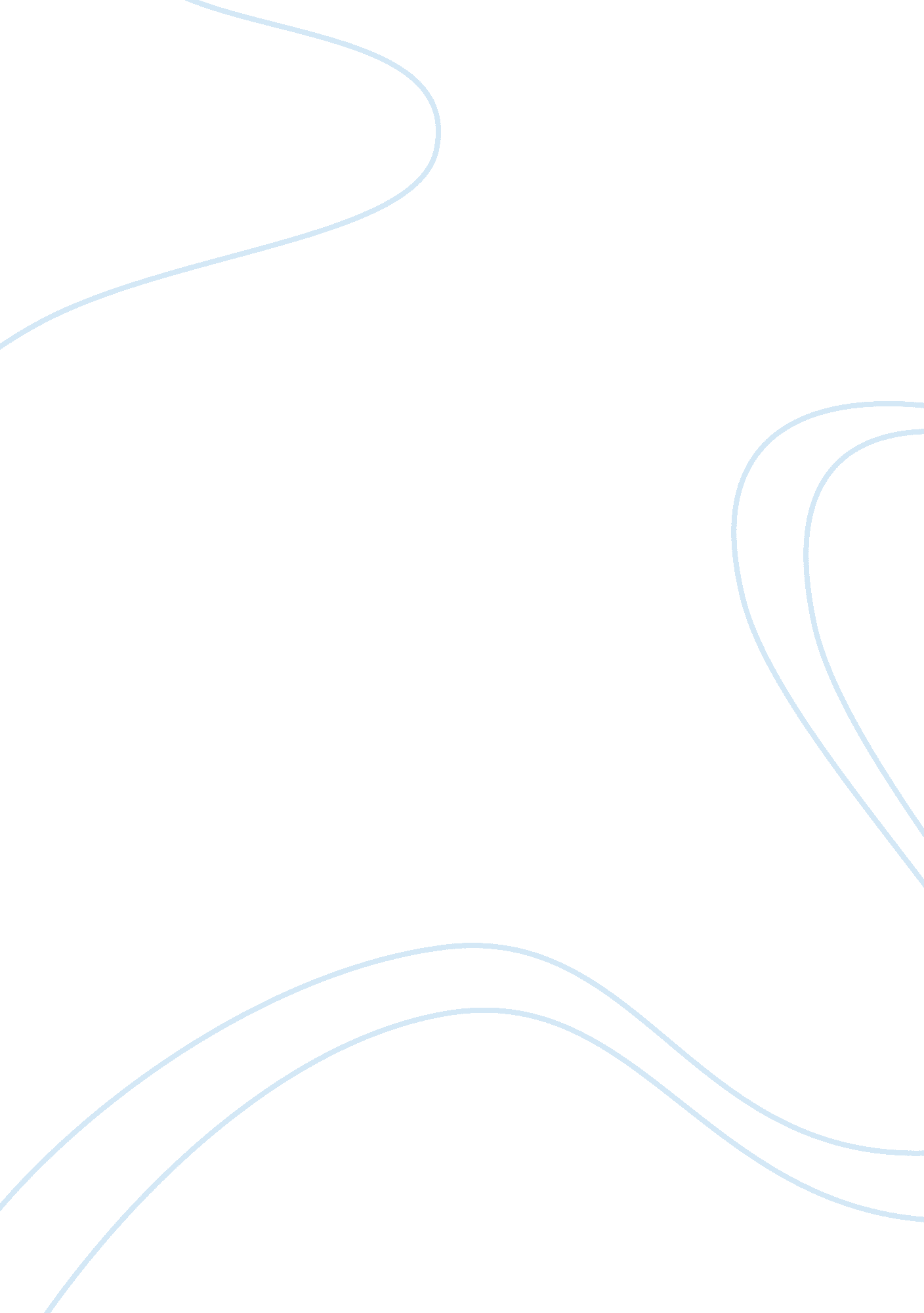 My writing experiences assignment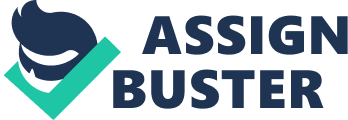 Therefore I could only write in a limited way with a limited knowledge had. On unaccounted was excited to write in highlights because I felt like I was forced to Worcestershire. It seems like there would have been a time in these years when would have hated opportunity to write about something I wanted to write about. However, with all the threatening assignments we had to do that didn’t excite me, it[l’s hard to remember the goodness. It changed a little when I was second class. Our new teacher introduced some nettings. Sometimes he handed out our classmates papers to us which I liked very much, weekend have experiences by seeing their mistakes. Sometimes he asked to us analyses his nonirritating and we had the chance get some different ideas about what kind of details composition must include. Liked this teacher but still wasn’t contended. When entered authenticity enjoyed getting the chance to express myself in writing. With the helps of my misconception teacher I learnt a lot of new cuisines about how to write a composition. Reconstructions teacher asked to us make brain storming before start to write a composition. It was very hard to convey all my thoughts and feelings to just a simple piece of paper fortieths course. Our teacher gave us the chance to express ourselves in writing. Thus, by songwriting we can have a tangible outlook on who we are as writers and more importantly, Howe are as individuals. Thanks to my composition teacher can convey all my thoughts topper. Throughout my educational experience thus far, have concluded that I have authenticates skills to become a good writer; however, I must be willing to learn through trial endeavor. Our composition teacher tolerates our mistakes and helps us to improve writing skills, so Donna afraid of making mistakes no longer. Thus I have confidence in writing and I canvassers myself more than before. One day if I become a teacher I will do my best to mistreating something my students find enjoyable and fun compared to boring and tedious. 